ПРИЛОЖЕНИЕ К ОПОПМИНИСТЕРСТВО ОБРАЗОВАНИЯ И НАУКИ РЕСПУБЛИКИ ДАГЕСТАНГосударственное бюджетное профессиональное образовательное учреждение 
Республики Дагестан «Технический колледж имени Р.Н. Ашуралиева»РАБОЧАЯ ПРОГРАММА ___УЧЕБНОЙ__ПРАКТИКИ вид практикипо профессиональному модулюПМ._01_. Моделирование швейных изделий______________________________индекс и наименование профессионального модуляСпециальность _29.02.04. Конструирование, моделирование, и технология швейных изделий __________________________________________________________код и наименование специальности/профессииКвалификация выпускника: _технолог- конструктор_Махачкала 2022 г.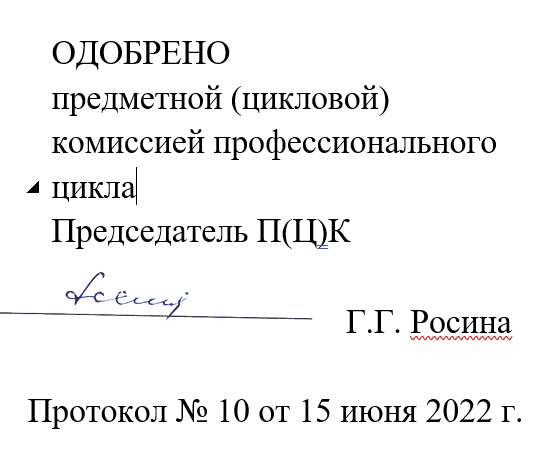 Рабочая программа _______учебной ____ практики по профессиональному вид практикимодулю ПМ._01__.__Моделирование швейных изделий_  разработана на основе:Федерального государственного образовательного стандарта среднего профессионального образования по специальности _29.02.04 «Конструирование, моделирование и технология швейных изделий», входящей в состав укрупненной  группы специальностей 29.00.00 Технологии легкой промышленности, (базовой подготовки) с учетом:Примерной основной образовательной программы по специальности _29.02.04 «Конструирование, моделирование и технология швейных изделий», входящей в состав укрупненной  группы специальностей 29.00.00 Технологии легкой промышленности, (базовой подготовки);в соответствии с учебным планом по специальности.Разработчик:_Громова Юлия Дмитриевна _________________преподаватель____________ФИО				должность, место работы© _____________________________________ 2022__© ГБПОУ РД «Технический колледж имени Р.Н. Ашуралиева» 2022__СОДЕРЖАНИЕ1.	Пояснительная записка	42.	Содержание учебной практики	53.	Место и условия проведения практики	54.	Проверка результатов практики	6Пояснительная записка________Учебная___________ практика является компонентом образовательной вид практикипрограммы по специальности «29.02.04 «Конструирование, моделирование и технология швейных изделий» в составе профессионального модуля « ПМ.01 Моделирование швейных изделий», реализуемым в рамках практической подготовки студентов по программе подготовки специалистов среднего звенаЦель ____учебной практики_________________: вид практикиформирование, закрепление, развитие практических навыков и компетенций в процессе выполнения определенных видов работ, связанных с будущей профессиональной деятельностью. Цель учебной практики формирование у обучающихся умений, приобретение первоначального практического опыта в процессе выполнения определенных видов работ, связанных с будущей профессиональной деятельностью Задачи практики: формирование у обучающихся умений, практического опыта, общих и профессиональных компетенций по виду профессиональной деятельности _______________________________Продолжительность учебной/производственной практики ___3___ недели. Объем учебной практики _108____ часа.Содержание ___учебная____ практики вид практикиМесто и условия проведения практики _____Учебная_____________________ практика может быть организована: вид практики1) непосредственно Колледже, в том числе в структурных подразделениях Колледжа, предназначенных для проведения практической подготовки:.2) в организации, осуществляющей деятельность по профилю соответствующей образовательной программы (далее - профильная организация), в том числе в структурном подразделении профильной организации, предназначенном для проведения практической подготовки, на основании договора, заключаемого между Колледжем и профильной организацией. Учебная практика реализуется в мастерских Колледжа и требует наличия оборудования, инструментов, расходных материалов, обеспечивающих выполнение всех видов работ, определенных содержанием программы практики, в том числе оборудования и инструментов, используемых при проведении чемпионатов WorldSkills и указанных в инфраструктурных листах конкурсной документации WorldSkills по компетенции «________________».илиОборудование и технологическое оснащение рабочих мест производственной практики должно соответствовать содержанию деятельности и давать возможность обучающемуся овладеть профессиональными компетенциями по осваиваемому виду деятельности/основному виду деятельности «_____________________________________», с использованием современных технологий, материалов и оборудования.Оборудование, необходимое для реализации программы практики: Манекены;Индивидуальные швейные принадлежности.В помещениях, к которых организована практика, должны быть обеспечены безопасные условия реализации практики, выполнение правил противопожарной безопасности, правил охраны труда, техники безопасности и санитарно-эпидемиологических правил и гигиенических нормативов.Практика проводится под руководством педагогических работников образовательной организации, имеющих высшее образование, соответствующее профилю профессионального модуля. Опыт деятельности в организациях соответствующей профессиональной сферы является обязательным для преподавателей, отвечающих за освоение обучающимся профессионального учебного цикла. Преподаватели получают дополнительное профессиональное образование по программам повышение квалификации, в том числе в форме стажировки в профильных организациях не реже 1 раза в 3 годаилиПрактика проводится под руководством педагогических работников образовательной организации, а также лицами, привлекаемыми к реализации образовательной программы на условиях гражданско-правового договора, в том числе из числа руководителей и работников организаций, направление деятельности которых соответствует области профессиональной деятельности «__________________________». Требования к квалификации педагогических работников: высшее профессиональное образование или среднее профессиональное образование по направлению подготовки "Образование и педагогика" или в области, соответствующей профессиональному модулю, либо высшее профессиональное образование или среднее профессиональное образование и дополнительное профессиональное образование по направлению «_______________________» без предъявления требований к стажу работы.На время проведения практики назначается руководитель практики от предприятия, имеющий допуск к педагогической деятельности.Проверка результатов практики Промежуточная аттестация ________учебной______________________ практики проводится вид практикив форме изготовления макетов и выполнения отчетов_____________________________ на основании требований фонда оценочных средств по практике. КодНаименование общих компетенцийОК 1Понимать сущность и социальную значимость своей будущей профессии, проявлять к ней устойчивый интерес.ОК 2Организовывать собственную и   деятельность, выбирать типовые методы и способы выполнения профессиональных задач, оценивать их эффективность и качество.  ОК 3Принимать решения в стандартных и нестандартных ситуациях и нести за них ответственность.ОК 4Осуществлять поиск и использование информации, необходимой для эффективного выполнения профессиональных задач, профессионального и личностного развития.ОК 5Использовать информационно-коммуникативные технологии в профессиональной деятельности.ОК 6Работать в коллективе и команде, эффективно обращаться с коллегами, руководством, потребителями.ОК 7Брать на себя ответственность за работу членов команды (подчиненных), результат выполнения заданий.ОК 8Самостоятельно определять задачи профессионального и личностного развития, заниматься самообразованием, осознанно планировать повышение квалификации.ОК  9Ориентироваться в условиях частой смены технологий в профессиональной деятельности.КодНаименование видов деятельности/основных видов деятельности и профессиональных компетенцийВД _
/ОВД _ПК 1.1Создавать эскизы новых видов и стилей швейных изделий по описанию или с применением творческого источника.ПК 1.2Осуществлять подбор тканей и прикладных материалов по эскизу модели.ПК 1.3 Выполнять технический рисунок модели по эскизу.ПК 1.4Выполнять наколку деталей на фигуре или манекене. ПК 1.5Осуществлять авторский надзор за реализацией художественного решения модели на каждом этапе производства швейного изделия.Иметь практический опытУметьВид работыВид работыКоличество часовОзнакомление с профильной организацией – базой прохождения практики Ознакомление с профильной организацией – базой прохождения практики 1Ознакомление с правила внутреннего трудового распорядка профильной организации, с требованиями охраны труда и техники безопасности2Изучение отраслевой принадлежности и организационной структуры профильной организации3Изучение видов ТСИ, применяемых организации4Макетирование женского платьяПроектирование женского платья (различных стилей)  методом наколки.Выполнение эскизов моделей женских платьев: -эскизы моделей платьев в классическом стиле;-эскизы моделей платьев в романтическом стиле.6Подготовка макетной ткани к наколке:-проверка свойств ткани;-выбор направления нитей основы.4Поисковая работа по созданию объемно-пространственной формы платья.       3.1. Создание формы деталей платья с рельефами, кокетками и др.:и др.:-наколка деталей полочки;-наколка деталей спинки;-наколка деталей воротника,-наколка деталей юбки;-наколка деталей рукава; -авторский контроль над  реализацией  художественного решения модели.66464        3.2.     Создание формы деталей платья с рельефами, кокетками:             -наколка деталей полочки;             -наколка деталей полочки;              -наколка деталей спинки;              -наколка деталей воротника;              -наколка деталей рукава;              -наколка деталей юбки.              -авторский, контроль за реализацией художественного решения модели.664642        3.3.Создание формы платья с комбинированием драпировок со швами ( рельефами, кокетками и др.): -наколка деталей полочки; -наколка деталей спинки; -наколка деталей воротника; -наколка деталей рукава;-наколка деталей юбки -авторский контроль над  реализацией  художественного решения модели.6646424.Снятие с манекена деталей изделия.65.Подготовка деталей к технологической обработке.6Промежуточная аттестация в форме ___________________________Промежуточная аттестация в форме ___________________________ВсегоВсего180